29 -08 RM 04424AABELHAAABELHA-TRABTODO-DIAFAZ-MELVOA-LIVRE-E-LIGEIRAPELO-AZUL-DO-CEU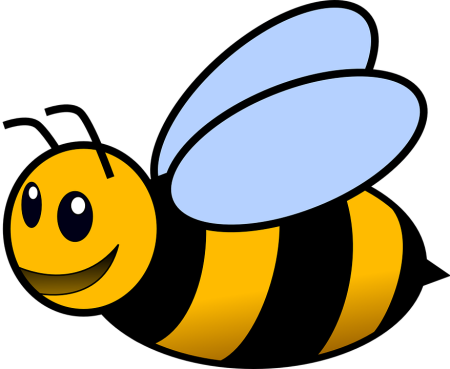 